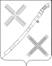 АДМИНИСТРАЦИЯ КРАСНОГВАРДЕЙСКОГО СЕЛЬСКОГО ПОСЕЛЕНИЯ  КАНЕВСКОГО РАЙОНАПОСТАНОВЛЕНИЕ___________________                                                                                 № _____посёлок КрасногвардеецО внесении изменений в постановление Красногвардейского сельского поселения Каневского района от 16 сентября 2020 № 124 «Развитие культуры в Красногвардейском сельском поселении Каневского района» на 2021 - 2023 годы  В соответствии с Федеральным законом от 06.10.2006 года № 131-ФЗ «Об общих принципах организации местного самоуправления в Российской Федерации», с постановлениями администрации Красногвардейского сельского поселения Каневского района от 10 ноября 2014 года № 113 «Об утверждении Порядка принятия решения о разработке, формирования, реализации и оценки эффективности реализации муниципальных программ Красногвардейского сельского поселения Каневского района» и от 07 августа 2017 года № 51 «Об утверждении перечня муниципальных программ Красногвардейского сельского поселения Каневского района»                            п о с т а н о в л я ю:1. Внести в постановление администрации Красногвардейского сельского поселения Каневского района от 16 сентября 2020 года № 124 «Об утверждении муниципальной программы «Развитие культуры в Красногвардейском сельском поселении Каневского района» на 2021 – 2023 годы(приложение) Каневского района1) Показатель «Объемы бюджетных ассигнований муниципальной программы» Паспорта муниципальной программы Красногвардейского сельского поселения Каневского района «Развитие культуры в Красногвардейском сельском поселении Каневского района» на 2021 – 2023 годы  на территории Красногвардейского сельского поселения изложить в следующей редакции:2) Таблицу № 2 «Перечень основных мероприятий муниципальной программы «Развитие культуры в Красногвардейском сельском поселении Каневского района» на 2021 – 2023 годы на территории Красногвардейского сельского поселения Каневского района»» изложить в новой редакции согласно приложению № 1 к настоящему постановлению;3) Таблица № 3 «Финансирование мероприятий муниципальной программы предполагается осуществлять за счет местного и краевого бюджета Красногвардейского сельского поселения Каневского района» изложить в новой редакции согласно приложению № 2 к настоящему постановлению.2. Общему отделу администрации Красногвардейского сельского поселения Каневского района (Дудка) разместить настоящее постановление на официальном сайте администрации Красногвардейского сельского поселения Каневского района в информационно-телекоммуникационной сети «Интернет» 3. Постановление вступает в силу со дня его подписания.Глава Красногвардейского сельского поселения Каневского района                                                               Ю. В. ГриньПРИЛОЖЕНИЕ № 1к муниципальной программе «Развитие культуры в Красногвардейском сельском поселении Каневского района» на 2021 – 2023 годы»Перечень основных мероприятий муниципальной программы по основным направлениям, объемы и источники их финансирования приведены в Таблице №2.Таблица № 2ПЕРЕЧЕНЬ ОСНОВНЫХ МЕРОПРИЯТИЙ МУНИЦИПАЛЬНОЙ ПРОГРАММЫ«Развитие культуры в Красногвардейском сельском поселенииКаневского района» на 2021 – 2023 годы                                                                                                                                                       ПРИЛОЖЕНИЕ 2к муниципальной программе                                                                                                                                             «Развитие культуры в Красногвардейском сельском поселении Каневского района»на 2021 – 2023 годы»Финансирование мероприятий муниципальной программы предполагается осуществлять за счет средств местного бюджета Красногвардейского сельского поселения Каневского района, согласно Таблицы № 3.Таблица № 3Заместитель главы, начальник общего отдела администрации Красногвардейского сельского поселения Каневского района                                                                                                                               А.Ю.ДонецОбъемы бюджетных ассигнований муниципальнойпрограммы Объем финансовых ресурсов, предусмотренных на реализацию муниципальной программы, составляет 14071,8 тыс. руб., в том числе по годам:2021 год – 4503,4 тыс. руб.2022 год – 4784,2 тыс. руб.2023 год – 4784,2 тыс. руб.№п/пНаименование мероприятияИсточники финансированияОбъем финанси-рования, всего(тыс.руб)В том числе по годамВ том числе по годамВ том числе по годамНепосредственный результат реализации мероприятияУчастник муниципальной программы №п/пНаименование мероприятияИсточники финансированияОбъем финанси-рования, всего(тыс.руб)2021 год2022 год2023 годНепосредственный результат реализации мероприятияУчастник муниципальной программы 1234567891.Основное меро-приятие № 1 «Поддержка муниципального бюджетного учреж-дения культуры «Сельский Дом культуры поселка Красногвардеец» и муниципального бюджетного учреж-дения культуры «Сельский Клуб станицы Александровской»всего12014,73799,34107,74107,7Создание условий для обеспечения деятельности учреждений культуры Красногвардейского сельского поселения Каневского района, увеличение числа и качества культурно-массовых мероприятийАдминистрация Красногвардейского сельского поселения, МБУК «СДК п. Красногвардеец»МБУК «СК ст. Александровской»1.Основное меро-приятие № 1 «Поддержка муниципального бюджетного учреж-дения культуры «Сельский Дом культуры поселка Красногвардеец» и муниципального бюджетного учреж-дения культуры «Сельский Клуб станицы Александровской»местный бюджет12014,73799,34107,74107,7Создание условий для обеспечения деятельности учреждений культуры Красногвардейского сельского поселения Каневского района, увеличение числа и качества культурно-массовых мероприятийАдминистрация Красногвардейского сельского поселения, МБУК «СДК п. Красногвардеец»МБУК «СК ст. Александровской»1.Основное меро-приятие № 1 «Поддержка муниципального бюджетного учреж-дения культуры «Сельский Дом культуры поселка Красногвардеец» и муниципального бюджетного учреж-дения культуры «Сельский Клуб станицы Александровской»краевой бюджет0,00,00,00,0Создание условий для обеспечения деятельности учреждений культуры Красногвардейского сельского поселения Каневского района, увеличение числа и качества культурно-массовых мероприятийАдминистрация Красногвардейского сельского поселения, МБУК «СДК п. Красногвардеец»МБУК «СК ст. Александровской»1.Основное меро-приятие № 1 «Поддержка муниципального бюджетного учреж-дения культуры «Сельский Дом культуры поселка Красногвардеец» и муниципального бюджетного учреж-дения культуры «Сельский Клуб станицы Александровской»федеральный бюджет0,00,00,00,0Создание условий для обеспечения деятельности учреждений культуры Красногвардейского сельского поселения Каневского района, увеличение числа и качества культурно-массовых мероприятийАдминистрация Красногвардейского сельского поселения, МБУК «СДК п. Красногвардеец»МБУК «СК ст. Александровской»1.Основное меро-приятие № 1 «Поддержка муниципального бюджетного учреж-дения культуры «Сельский Дом культуры поселка Красногвардеец» и муниципального бюджетного учреж-дения культуры «Сельский Клуб станицы Александровской»внебюджетные источники0,00,00,00,0Создание условий для обеспечения деятельности учреждений культуры Красногвардейского сельского поселения Каневского района, увеличение числа и качества культурно-массовых мероприятийАдминистрация Красногвардейского сельского поселения, МБУК «СДК п. Красногвардеец»МБУК «СК ст. Александровской»в том числе:Администрация Красногвардейского сельского поселения, МБУК «СДК п. Красногвардеец»МБУК «СК ст. Александровской»1.1.Расходы на обеспечение деяте-льности (оказание услуг) муници-пального учреж-дения, в том числе в части поэтапного повышения уровня средней заработной платы работников муниципальных учреждений отрас-ли культуры, искусства и кине-матографии до среднемесячного дохода от трудовой деятельности по Краснодарскому краювсего9663,93741,92961,02961,0Создание условий для обеспечения деятельности учреждений культуры Красногвардейского сельского поселения Каневского района, увеличение числа и качества культурно-массовых мероприятийАдминистрация Красногвардейского сельского поселения, МБУК «СДК п. Красногвардеец»МБУК «СК ст. Александровской»1.1.Расходы на обеспечение деяте-льности (оказание услуг) муници-пального учреж-дения, в том числе в части поэтапного повышения уровня средней заработной платы работников муниципальных учреждений отрас-ли культуры, искусства и кине-матографии до среднемесячного дохода от трудовой деятельности по Краснодарскому краюместный бюджет9663,93741,92961,02961,0Создание условий для обеспечения деятельности учреждений культуры Красногвардейского сельского поселения Каневского района, увеличение числа и качества культурно-массовых мероприятийАдминистрация Красногвардейского сельского поселения, МБУК «СДК п. Красногвардеец»МБУК «СК ст. Александровской»1.1.Расходы на обеспечение деяте-льности (оказание услуг) муници-пального учреж-дения, в том числе в части поэтапного повышения уровня средней заработной платы работников муниципальных учреждений отрас-ли культуры, искусства и кине-матографии до среднемесячного дохода от трудовой деятельности по Краснодарскому краюкраевой бюджет0,00,00,00,0Создание условий для обеспечения деятельности учреждений культуры Красногвардейского сельского поселения Каневского района, увеличение числа и качества культурно-массовых мероприятийАдминистрация Красногвардейского сельского поселения, МБУК «СДК п. Красногвардеец»МБУК «СК ст. Александровской»1.1.Расходы на обеспечение деяте-льности (оказание услуг) муници-пального учреж-дения, в том числе в части поэтапного повышения уровня средней заработной платы работников муниципальных учреждений отрас-ли культуры, искусства и кине-матографии до среднемесячного дохода от трудовой деятельности по Краснодарскому краюфедеральный бюджет0,00,00,00,0Создание условий для обеспечения деятельности учреждений культуры Красногвардейского сельского поселения Каневского района, увеличение числа и качества культурно-массовых мероприятийАдминистрация Красногвардейского сельского поселения, МБУК «СДК п. Красногвардеец»МБУК «СК ст. Александровской»1.1.Расходы на обеспечение деяте-льности (оказание услуг) муници-пального учреж-дения, в том числе в части поэтапного повышения уровня средней заработной платы работников муниципальных учреждений отрас-ли культуры, искусства и кине-матографии до среднемесячного дохода от трудовой деятельности по Краснодарскому краювнебюджетные источники0,00,00,00,0Создание условий для обеспечения деятельности учреждений культуры Красногвардейского сельского поселения Каневского района, увеличение числа и качества культурно-массовых мероприятийАдминистрация Красногвардейского сельского поселения, МБУК «СДК п. Красногвардеец»МБУК «СК ст. Александровской»1.2.Укрепление материально-технической базы муниципального бюджетного учреждения культуры «Сельс-кий Дом культуры поселка Красног-вардеец» и муниципального бюджетного учреждения куль-туры «Сельский Клуб станицы Александровской»всего2350,857,41146,71146,7Финансовая поддержка МБУК «СДК п. Красногвардеец», МБУК «СК ст. Александ-ровской» Красногвар-дейского сельского поселения Каневского района с целью увеличения количества и качества культурно-массовых мероприятий Красногвардейского поселения Каневского районаАдминистрация Красногвардейского сельского поселения, МБУК «СДК п. Красногвардеец»МБУК «СК ст. Александровской»1.2.Укрепление материально-технической базы муниципального бюджетного учреждения культуры «Сельс-кий Дом культуры поселка Красног-вардеец» и муниципального бюджетного учреждения куль-туры «Сельский Клуб станицы Александровской»местный бюджет2350,857,41146,71146,7Финансовая поддержка МБУК «СДК п. Красногвардеец», МБУК «СК ст. Александ-ровской» Красногвар-дейского сельского поселения Каневского района с целью увеличения количества и качества культурно-массовых мероприятий Красногвардейского поселения Каневского районаАдминистрация Красногвардейского сельского поселения, МБУК «СДК п. Красногвардеец»МБУК «СК ст. Александровской»1.2.Укрепление материально-технической базы муниципального бюджетного учреждения культуры «Сельс-кий Дом культуры поселка Красног-вардеец» и муниципального бюджетного учреждения куль-туры «Сельский Клуб станицы Александровской»краевой бюджет0,00,00,00,0Финансовая поддержка МБУК «СДК п. Красногвардеец», МБУК «СК ст. Александ-ровской» Красногвар-дейского сельского поселения Каневского района с целью увеличения количества и качества культурно-массовых мероприятий Красногвардейского поселения Каневского районаАдминистрация Красногвардейского сельского поселения, МБУК «СДК п. Красногвардеец»МБУК «СК ст. Александровской»1.2.Укрепление материально-технической базы муниципального бюджетного учреждения культуры «Сельс-кий Дом культуры поселка Красног-вардеец» и муниципального бюджетного учреждения куль-туры «Сельский Клуб станицы Александровской»федеральный бюджет0,00,00,00,0Финансовая поддержка МБУК «СДК п. Красногвардеец», МБУК «СК ст. Александ-ровской» Красногвар-дейского сельского поселения Каневского района с целью увеличения количества и качества культурно-массовых мероприятий Красногвардейского поселения Каневского районаАдминистрация Красногвардейского сельского поселения, МБУК «СДК п. Красногвардеец»МБУК «СК ст. Александровской»1.2.Укрепление материально-технической базы муниципального бюджетного учреждения культуры «Сельс-кий Дом культуры поселка Красног-вардеец» и муниципального бюджетного учреждения куль-туры «Сельский Клуб станицы Александровской»внебюджетные источники0,00,00,00,0Финансовая поддержка МБУК «СДК п. Красногвардеец», МБУК «СК ст. Александ-ровской» Красногвар-дейского сельского поселения Каневского района с целью увеличения количества и качества культурно-массовых мероприятий Красногвардейского поселения Каневского районаАдминистрация Красногвардейского сельского поселения, МБУК «СДК п. Красногвардеец»МБУК «СК ст. Александровской»2.Основное мероприятие № 2 «Поддержка муни-ципального бюд-жетного учреж-дения культуры «Библиотечная система муници-пального образо-вания Красногвар-дейское сельское поселение»всего1957,1704,1626,5626,5Создание условий для обеспечения деятельности учреждений культуры Красногвардейского сельского поселения Каневского района, увели-чение числа читателей и качества обслу-живания биб-лиотекАдминистрация Красногвардейского сельского поселения, МБУК «Красногвардейская БС»2.Основное мероприятие № 2 «Поддержка муни-ципального бюд-жетного учреж-дения культуры «Библиотечная система муници-пального образо-вания Красногвар-дейское сельское поселение»местный бюджет1957,1704,1626,5626,5Создание условий для обеспечения деятельности учреждений культуры Красногвардейского сельского поселения Каневского района, увели-чение числа читателей и качества обслу-живания биб-лиотекАдминистрация Красногвардейского сельского поселения, МБУК «Красногвардейская БС»2.Основное мероприятие № 2 «Поддержка муни-ципального бюд-жетного учреж-дения культуры «Библиотечная система муници-пального образо-вания Красногвар-дейское сельское поселение»краевой бюджет0,00,00,00,0Создание условий для обеспечения деятельности учреждений культуры Красногвардейского сельского поселения Каневского района, увели-чение числа читателей и качества обслу-живания биб-лиотекАдминистрация Красногвардейского сельского поселения, МБУК «Красногвардейская БС»2.Основное мероприятие № 2 «Поддержка муни-ципального бюд-жетного учреж-дения культуры «Библиотечная система муници-пального образо-вания Красногвар-дейское сельское поселение»федеральный бюджет0,00,00,00,0Создание условий для обеспечения деятельности учреждений культуры Красногвардейского сельского поселения Каневского района, увели-чение числа читателей и качества обслу-живания биб-лиотекАдминистрация Красногвардейского сельского поселения, МБУК «Красногвардейская БС»2.Основное мероприятие № 2 «Поддержка муни-ципального бюд-жетного учреж-дения культуры «Библиотечная система муници-пального образо-вания Красногвар-дейское сельское поселение»внебюджетные источники0,00,00,00,0Создание условий для обеспечения деятельности учреждений культуры Красногвардейского сельского поселения Каневского района, увели-чение числа читателей и качества обслу-живания биб-лиотекАдминистрация Красногвардейского сельского поселения, МБУК «Красногвардейская БС»2.В том числе:2.1.Расходы на обеспечение деятельности (оказание услуг) муниципального учреждения, в том числе в части поэтапного повы-шения уровня средней заработной платы работников муниципальных учреждений отрасли культуры, искусства и кине-матографии до среднемесячного дохода от трудовой деятельности по Краснодарскому краювсего1713,3679,1517,1517,1Создание условий для обеспечения деятельности учреждений культуры Красногвардейского сельского поселения Каневского района, увеличение числа читателей и качества обслуживания библиотекАдминистрация Красногвардейского сельского поселения, МБУК «Красногвардейская БС»2.1.Расходы на обеспечение деятельности (оказание услуг) муниципального учреждения, в том числе в части поэтапного повы-шения уровня средней заработной платы работников муниципальных учреждений отрасли культуры, искусства и кине-матографии до среднемесячного дохода от трудовой деятельности по Краснодарскому краюместный бюджет1713,3679,1517,1517,1Создание условий для обеспечения деятельности учреждений культуры Красногвардейского сельского поселения Каневского района, увеличение числа читателей и качества обслуживания библиотекАдминистрация Красногвардейского сельского поселения, МБУК «Красногвардейская БС»2.1.Расходы на обеспечение деятельности (оказание услуг) муниципального учреждения, в том числе в части поэтапного повы-шения уровня средней заработной платы работников муниципальных учреждений отрасли культуры, искусства и кине-матографии до среднемесячного дохода от трудовой деятельности по Краснодарскому краюкраевой бюджет0,00,00,00,0Создание условий для обеспечения деятельности учреждений культуры Красногвардейского сельского поселения Каневского района, увеличение числа читателей и качества обслуживания библиотекАдминистрация Красногвардейского сельского поселения, МБУК «Красногвардейская БС»2.1.Расходы на обеспечение деятельности (оказание услуг) муниципального учреждения, в том числе в части поэтапного повы-шения уровня средней заработной платы работников муниципальных учреждений отрасли культуры, искусства и кине-матографии до среднемесячного дохода от трудовой деятельности по Краснодарскому краюфедеральный бюджет0,00,00,00,0Создание условий для обеспечения деятельности учреждений культуры Красногвардейского сельского поселения Каневского района, увеличение числа читателей и качества обслуживания библиотекАдминистрация Красногвардейского сельского поселения, МБУК «Красногвардейская БС»2.1.Расходы на обеспечение деятельности (оказание услуг) муниципального учреждения, в том числе в части поэтапного повы-шения уровня средней заработной платы работников муниципальных учреждений отрасли культуры, искусства и кине-матографии до среднемесячного дохода от трудовой деятельности по Краснодарскому краювнебюджетные источники0,00,00,00,0Создание условий для обеспечения деятельности учреждений культуры Красногвардейского сельского поселения Каневского района, увеличение числа читателей и качества обслуживания библиотекАдминистрация Красногвардейского сельского поселения, МБУК «Красногвардейская БС»2.2.Укрепление материально-технической базы муниципального бюджетного учреж-дения культуры «Библиотечная система муници-пального образо-вания Красногвар-дейское сельское поселение»всего243,825,0109,4109,4Финансовая поддержка МБУК «Красногвардейская БС» Красногвардейского сельского поселения Каневского района Администрация Красногвардейского сельского поселения, МБУК «Красногвардейская БС»2.2.Укрепление материально-технической базы муниципального бюджетного учреж-дения культуры «Библиотечная система муници-пального образо-вания Красногвар-дейское сельское поселение»местный бюджет243,825,0109,4109,4Финансовая поддержка МБУК «Красногвардейская БС» Красногвардейского сельского поселения Каневского района Администрация Красногвардейского сельского поселения, МБУК «Красногвардейская БС»2.2.Укрепление материально-технической базы муниципального бюджетного учреж-дения культуры «Библиотечная система муници-пального образо-вания Красногвар-дейское сельское поселение»краевой бюджет0,00,00,00,0Финансовая поддержка МБУК «Красногвардейская БС» Красногвардейского сельского поселения Каневского района Администрация Красногвардейского сельского поселения, МБУК «Красногвардейская БС»2.2.Укрепление материально-технической базы муниципального бюджетного учреж-дения культуры «Библиотечная система муници-пального образо-вания Красногвар-дейское сельское поселение»федеральный бюджет0,00,00,00,0Финансовая поддержка МБУК «Красногвардейская БС» Красногвардейского сельского поселения Каневского района Администрация Красногвардейского сельского поселения, МБУК «Красногвардейская БС»2.2.Укрепление материально-технической базы муниципального бюджетного учреж-дения культуры «Библиотечная система муници-пального образо-вания Красногвар-дейское сельское поселение»внебюджетные источники0,00,00,00,0Финансовая поддержка МБУК «Красногвардейская БС» Красногвардейского сельского поселения Каневского района Администрация Красногвардейского сельского поселения, МБУК «Красногвардейская БС»3.Основное меро-приятие № 3 «Организация и проведение куль-турно-массовых мероприятий в Красногвардейском сельском поселе-нии Каневского района»всего100,00,050,050,0Увеличение  числа участни-ков и качества культурно-массовых мероприятий Красногвардейского поселения Каневского районаАдминистрация Красногвардейского сельского поселения, МБУК «СДК п. Красногвардеец»,МБУК «СК ст. Александровской», МБУК «Красногвардейская БС»3.Основное меро-приятие № 3 «Организация и проведение куль-турно-массовых мероприятий в Красногвардейском сельском поселе-нии Каневского района»местный бюджет100,00,050,050,0Увеличение  числа участни-ков и качества культурно-массовых мероприятий Красногвардейского поселения Каневского районаАдминистрация Красногвардейского сельского поселения, МБУК «СДК п. Красногвардеец»,МБУК «СК ст. Александровской», МБУК «Красногвардейская БС»3.Основное меро-приятие № 3 «Организация и проведение куль-турно-массовых мероприятий в Красногвардейском сельском поселе-нии Каневского района»краевой бюджет0,00,00,00,0Увеличение  числа участни-ков и качества культурно-массовых мероприятий Красногвардейского поселения Каневского районаАдминистрация Красногвардейского сельского поселения, МБУК «СДК п. Красногвардеец»,МБУК «СК ст. Александровской», МБУК «Красногвардейская БС»3.Основное меро-приятие № 3 «Организация и проведение куль-турно-массовых мероприятий в Красногвардейском сельском поселе-нии Каневского района»федеральный бюджет0,00,00,00,0Увеличение  числа участни-ков и качества культурно-массовых мероприятий Красногвардейского поселения Каневского районаАдминистрация Красногвардейского сельского поселения, МБУК «СДК п. Красногвардеец»,МБУК «СК ст. Александровской», МБУК «Красногвардейская БС»3.Основное меро-приятие № 3 «Организация и проведение куль-турно-массовых мероприятий в Красногвардейском сельском поселе-нии Каневского района»внебюджетные источники0,00,00,00,0Увеличение  числа участни-ков и качества культурно-массовых мероприятий Красногвардейского поселения Каневского районаАдминистрация Красногвардейского сельского поселения, МБУК «СДК п. Красногвардеец»,МБУК «СК ст. Александровской», МБУК «Красногвардейская БС»3.В том числе:3.1.Проведение культурно-мас-совых мероприятий в Красногвар-дейском сельском поселенииКаневского районавсего100,00,050,050,0Увеличение качества проведения культурно-массовых мероприятий Красногвардейского поселения Каневского районаАдминистрация Красногвардейского сельского поселения, МБУК «СДК п. Красногвардеец»,МБУК «СК ст. Александровской», МБУК«Красног-вардейская БС»3.1.Проведение культурно-мас-совых мероприятий в Красногвар-дейском сельском поселенииКаневского районаместный бюджет100,00,050,050,0Увеличение качества проведения культурно-массовых мероприятий Красногвардейского поселения Каневского районаАдминистрация Красногвардейского сельского поселения, МБУК «СДК п. Красногвардеец»,МБУК «СК ст. Александровской», МБУК«Красног-вардейская БС»3.1.Проведение культурно-мас-совых мероприятий в Красногвар-дейском сельском поселенииКаневского районакраевой бюджет0,00,00,00,0Увеличение качества проведения культурно-массовых мероприятий Красногвардейского поселения Каневского районаАдминистрация Красногвардейского сельского поселения, МБУК «СДК п. Красногвардеец»,МБУК «СК ст. Александровской», МБУК«Красног-вардейская БС»3.1.Проведение культурно-мас-совых мероприятий в Красногвар-дейском сельском поселенииКаневского районафедеральный бюджет0,00,00,00,0Увеличение качества проведения культурно-массовых мероприятий Красногвардейского поселения Каневского районаАдминистрация Красногвардейского сельского поселения, МБУК «СДК п. Красногвардеец»,МБУК «СК ст. Александровской», МБУК«Красног-вардейская БС»3.1.Проведение культурно-мас-совых мероприятий в Красногвар-дейском сельском поселенииКаневского районавнебюджетные источники0,00,00,00,0Увеличение качества проведения культурно-массовых мероприятий Красногвардейского поселения Каневского районаАдминистрация Красногвардейского сельского поселения, МБУК «СДК п. Красногвардеец»,МБУК «СК ст. Александровской», МБУК«Красног-вардейская БС»Итоговсего14071,84503,44784,24784,2Итогоместный бюджет14071,84503,44784,24784,2Итогокраевой бюджет0,00,00,00,0Итогофедеральный бюджет0,00,00,00,0Итоговнебюджетные источники0,00,00,00,0Наименование мероприятияОбщий объем финансирования муниципальной программы (тыс. руб.)2021 год(тыс. руб.)2022 год(тыс. руб.)2023 год(тыс. руб.)Основное мероприятие № 1 «Поддержка муниципального бюджетного учреждения культуры «Сельский Дом культуры поселка Красногвардеец» и муниципального бюджетного учреждения культуры «Сельский Клуб станицы Александровской»12014,73799,34107,74107,7Основное мероприятие № 2 «Поддержка муниципального бюджетного  учреждения культуры «Библиотечная система муниципального образования Красногвардейское сельское поселение»1957,1704,1626,5626,5Основное мероприятие № 3 «Организация и проведение культурно-массовых мероприятий в Красногвардейском сельском поселенииКаневского района»100,00,050,050,0Всего14071,84503,44784,24784,2